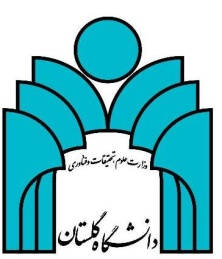 بسمه تعالیفرم شماره 9 آیین نامه کارشناسی ارشد(مجوز انتشار پایان نامه)جناب آقای / سرکار خانم  دكتر ...................................... استاد راهنماي محترم پايان نامه با سلام، احتراماً اینجانب ............................... دانشجوی کارشناسی ارشد رشته ................................. به شماره دانشجویی ............................. متعهد ميشوم كليه اصلاحات پيشنهادي داوران محترم را بر روي پايان نامه اعمال نموده ام و آن را مطابق دستورالعمل پيشنهادي دانشگاه تدوين  و با كد رهگيري ..................... مورخ .................... به طور کامل در پايگاه پژوهشگاه علوم و فناوري اطلاعات ايران (ایرانداک) ثبت نمودهام. بديهي است در صورت بروز هر گونه مغايرت كليه عواقب آن بر عهده اينجانب ميباشد. نام و نام خانوادگی دانشجو                                          امضاء و تاریخمدیر محترم گروه آموزشي..............................احتراما با توجه به نظرات داوران در جلسه دفاع، جناب آقای/سرکار خانم دکتر ................................................... از داوران پایان نامه، جهت بررسی و تایید اعمال اصلاحات مورد نیاز معرفی می‌گردند.				نام و امضای نماینده تحصیلات تکمیلیاحتراماً اصلاحات پیشنهادی بطور کامل در پایان نامه اعمال شده است.                                                نام و امضای داوربا سلام، احتراماً بدينوسيله مراتب مورد تآييد ميباشد و پايان نامه نامبرده را به طور کامل در پايگاه پژوهشگاه علوم و فناوري اطلاعات ايران ثبت شده است. لذا تكثير پايان نامه از نظر اينجانب بلامانع است. لطفاً اقدام لازم را مبذول فرماييد.  گواهی ثبت نهایی در ایرانداک ضمیمه شده است.  گزارش همانند جو ضمیمه شده است.  گزارش پیشینه ی پژوهش ضمیمه شده است.                                                                                   		         استاد (اساتید) راهنما، امضاء و تاریخمعاون محترم آموزشی دانشکده ....................................با سلام، احتراماً مراتب جهت استحضار و دستور اقدام لازم ايفاد ميگردد. (تائید استاد راهنما و حداقل یکی از داوران الزامی می باشد)                                                                                         	          مدیر گروه آموزشي، امضاء و تاریخمسئول محترم اداره آموزش دانشكدهبا سلام، احتراماً مراتب جهت استحضار و درج در پرونده دانشجو و ثبت و تائید نمره پایان نامه مطابق با صورتجلسه دفاع (فرم شماره 8) ايفاد ميگردد.                                                                                          	        معاون آموزشي دانشكده، امضاء و تاریخ